Title    Clinical Question: Add text hereReference: Add Text HerePubMed ID: Add Text Here
Authors Conclusions:Add text hereQuality Checklist: 

1. The diagnostic question is clinically relevant with an established criterion standard.      
    Comment: Add text here2. The search for studies was detailed and exhaustive.  3. The methodological quality of primary studies were assessed for common forms of  
     diagnostic research bias.  4. The assessments of studies were reproducible. 5.  There was low heterogeneity for estimates of sensitivity or specificity.  6.  The summary diagnostic accuracy is sufficiently precise to improve upon existing clinical 
     decision making models.	Key Results:Add text hereBEEM Commentary:Comment on all ‘Disagree’ and ‘Unsure’ statements. Comment on the overall quality of the study and any threats to validity using the STARD criteria as a reference. Calculate LR (and 95% CI) for primary outcome. Comment on whether this is ready for clinical application or what further research is required before applying this evidence. How it will this evidence impact on clinical care, i.e. risks/benefits.Comment on author’s conclusion compared to BEEM conclusion:
Add text hereThe Bottom Line: 
Add text hereClinical Application:
Add text hereWhat do I tell my patient:
Add text here
Reviewers: InitialsPopulation:   Add text here (Include the number and Region)  

Intervention: Add text here (Include dose if appropriate)  Comparison: Add text here (Include dose if appropriate if no comparison group, then ‘none’)  Outcome:      Add text here (include primary outcome)  
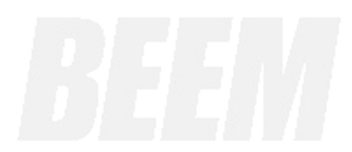 